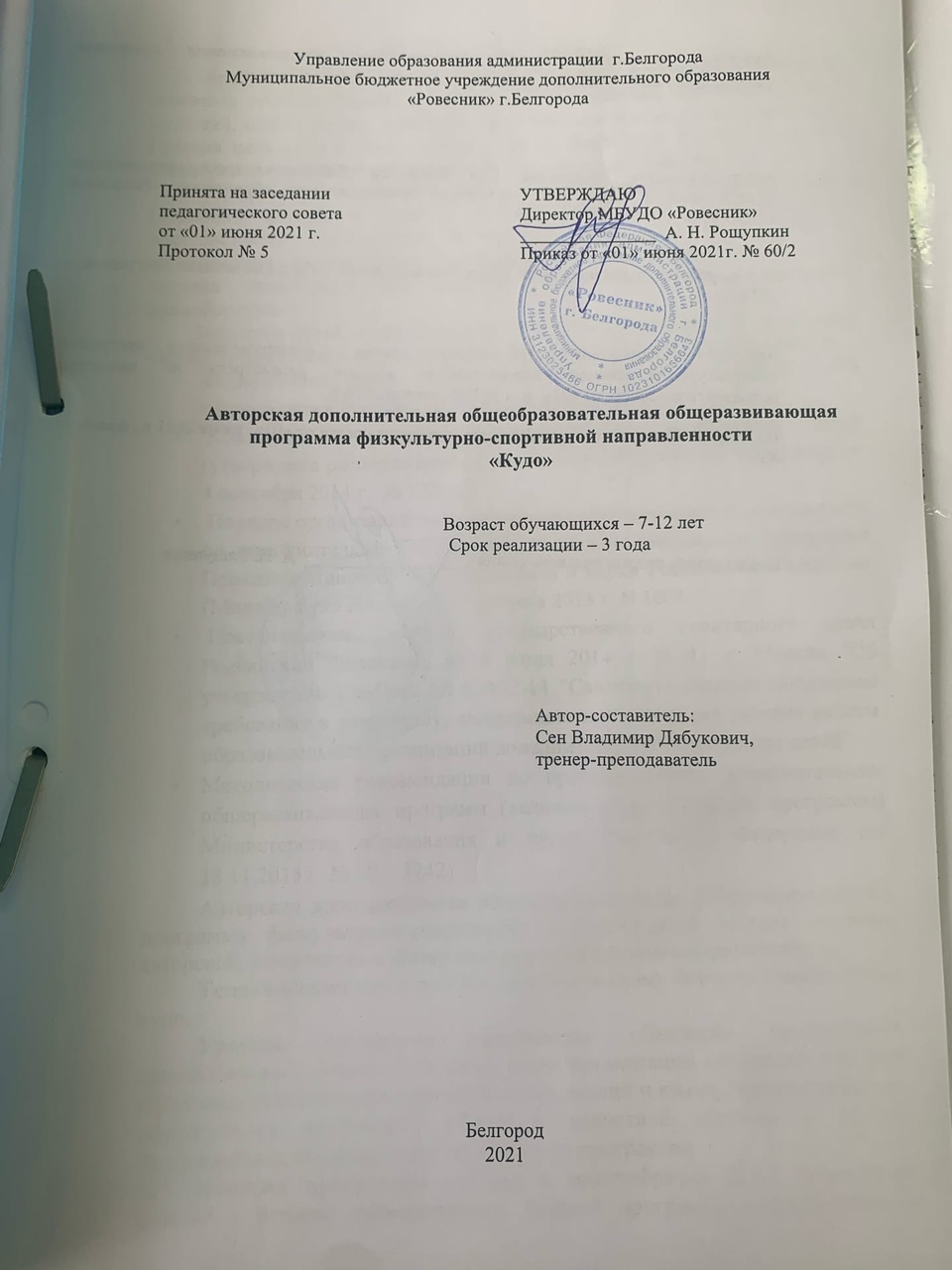 Пояснительная  запискаЯпонское единоборство кудо – направление контактного карате. В основных приемах борьбы кудо смешались различные приемы из бокса, муай-тай, самбо, дзюдо, джиу-джитсу и техники других боевых искусств. Главная цель кудо в соответствии с философией этой борьбы – сделать борца умным и сильным, чтобы он мог быть полезен обществу.	Зародившись в Японии, кудо распространилось по всему миру. Появилась федерация кудо в России, Беларуси и других странах постсоветского пространства. В истории этого вида спорта есть и соревнования и чемпионаты различного ранга, а возможности кудо и техника привлекают все большее число желающих заниматься единоборствами. Дополнительная общеобразовательная (общеразвивающая) программа «Кудо» разработана в соответствии с нормативно-правовыми документами:Федеральный закон от 29 декабря 2012 года №273-ФЗ «Об образовании в Российской Федерации» Концепция  развития дополнительного образования детей (утверждена распоряжением Правительства Российской Федерации от 4 сентября 2014 г.  № 1726-р)        Порядок организации и осуществления образовательной деятельности по дополнительным общеобразовательным программам (утвержден Приказом Министерства образования и науки Российской Федерации (Минобрнауки России) от 29 августа 2013 г. N 1008  Постановление Главного государственного санитарного врача Российской Федерации от 4 июля 2014 г. N 41 г. Москва "Об утверждении СанПиН 2.4.4.3172-14 "Санитарно-эпидемиологические требования к устройству, содержанию и организации режима работы образовательных организаций дополнительного образования детей"Методические рекомендации по проектированию дополнительных общеразвивающих программ (включая разноуровневые программы) Министерства образования и науки Российской Федерации (от 18.11.2015 г. № 09 – 3242)Авторская дополнительная общеобразовательная (общеразвивающая) программа физкультурно-спортивной направленности «Кудо» является авторской, и относится к физкультурно-спортивной направленности.Тематический цикл по обучению восточному боевому единоборству кудо.Уровень сложности программы «базовый» предполагает использование и реализацию таких форм организации материала, которые допускают освоение специализированных знаний и языка, гарантированного обеспечивают трансляцию общей и целостной картины в рамках содержательно-тематического направления программы.Новизна программы состоит в многообразии форм проведения занятий - помимо тренировочных занятий программа предусматривает  лекции, беседы на исторические, философские и психологические темы, учащиеся готовят доклады по истории кудо в России и мире, проводятся анализы поединков на ответственных турнирах.Актуальность программы обусловлена тем, что формирование гармонично развитой личности – важнейшая задача системы дополнительного образования детей,  а преподавание Кудо учащимся способствует воспитанию физически развитого, нравственно и духовно здорового поколения. Педагогическая целесообразность объясняется тем, что система занятий Кудо формирует прогрессивную направленность личности на самосовершенствование, способствует воспитанию нравственно-волевых качеств характера.Цель программы – организация полноценного досуга учащихся через обучение восточному боевому единоборству Кудо.Задачи программы:Обучающие:- познакомить учащихся с историей и этикой Кудо;- дать учащимся теоретические знания по технике и тактике Кудо, рассказать о правилах проведения соревнований и правилах поведения во время тренировочных занятий и соревнований.Развивающие:- развивать скорость мышления в экстремальных ситуациях, память, внимание, реакцию;- развивать такие физические качества как быстрота, сила, гибкость, ловкость, координация, выносливость.Воспитательные:		- привить интерес учащимся к восточному боевому единоборству Кудо, к физической культуре и спорту в целом;		- сформировать навыки планирования своего режима дня, воспитать дисциплинированность, терпеливость, настойчивость в достижении поставленных целей;		- научить уважать товарищей по занятиям, соперников, старших учеников. 		Отличительные особенности программы – программа интегрирована с ежегодным графиком городских и всероссийских соревнований, что позволяет учащимся в полной мере проявить полученные теоретические знания и навыки на практике, а так же выявить недостатки в подготовке.Возраст учащихся - 7 – 12 лет.Возрастные особенности детей 7-8 лет.С точки зрения физиологии мышцы не окрепли, скелет не закончил формирование, но организм достигает в своём развитии фазы «готовности к обучению».Состояние ЦНС позволяет начать изучение координационно-сложных движений и обеспечивает необходимое совершенствование внутренних органов.При работе с данной возрастной группой особое внимание следует обращать на воспитание уважения к старшим, духа коллективизма, привития любви к спорту.На данном этапе предпочтительным является комплексно-игровой метод обучения, упрощённые правила, высокая эмоциональность и нагрузки низкой интенсивности.Возраст учащихся 10–12 лет. Быстрый рост костной ткани значительно опережает соотношение мышечной массы с массой скелета. Организм адекватно воспринимает направленные нагрузки, в зависимости от периода учебно-тренировочного процесса. Хороший эффект для развития силовых качеств дают упражнения с отягощениями: гантели, штанги, гири. Рост мышечной массы позволяет развивать скоростные, скоростно-силовые качества. Начинает меняться форма и техника движений из-за анатомических изменений, происходящих в организме. Необходимо выполнять коррекцию содержания формы техники. У учащихся проявляется активная внутренняя мотивация к занятиям спортивной специализацией.Срок реализации: 3 года  по 216 академических часов на каждом году обучения.Режим занятий: 1 год обучения и последующие года по 216 часов (3 занятия в неделю по 2 академических часа).Формы проведения занятий:	Форма обучения очнаяФорма организации работы с учащимися – групповаяОжидаемые результаты: По итогам первого года обучения учащиеся должны знать:- историю и этику кудо; - правила кудо и турнирного поведения; - теорию ударной и бросковой техники;-технику выполнения основных упражнений общей и специальной физической подготовки;По итогам первого года обучения учащиеся должны уметь:- владеть на начальном уровне основными приемами ударов руками и ногами;- отрабатывать удары на снарядах;- отрабатывать приемы с партнёром;- видить и осознавать свои недостатки в технике.По итогам второго года обучения учащиеся должны знать:- историю мирового и российского Кудо, имена чемпионов мира; - важнейшие волевые качества спортсмена; - основные броски;По итогам второго года обучения учащиеся должны уметь:- уверенно владеть техническими приемами ударов ногами и руками,стараться их сочетать; -строить и стараться реализовывать стратегические планы ведения поединка;- выполнять основные броски и сочетать их с ударными комбинациями; - участвовать в соревнованиях, различных мероприятиях; - осознавать свои ошибки, видеть ошибки соперника; - выполнять упражнения комплекса общей и специальной физической подготовкой; - выполнять правила этикета во время занятий Кудо. По итогам третьего года обучения учащиеся должны знать:- историю мирового и российского Кудо, имена чемпионов мира; - важнейшие волевые качества спортсмена; - основные броски; - основные болевые и удушающие приемы;По итогам третьего года обучения учащиеся должны уметь:- разбираться в системах проведения соревнований по кудо, правилах судейства; - осуществлять роль бокового судьи на клубных соревнованиях; - уверенно владеть техническими приемами ударов ногами и руками, старается их сочетать;- сочетать основные броски с ударными комбинациями;- выполнять основные болевые и удушающие приемы;- выполнять основные болевые и удушающие приемы;- строить и реализовывать тактические и стратегические планы ведения поединка; - выполнять правила этикета во время занятий Кудо; - участвовать в соревнованиях, различных мероприятиях, показательных выступлениях;- осознавать свои ошибки, видить ошибки товарищей и соперника;- выполнять на высоком уровне упражнения комплекса общей и специальной физической подготовки.Способы определения результативности реализации программы проводится в виде промежуточной аттестации в декабре и мае, на каждом году обучения (Приложение № 1). Формы подведения итогов реализации дополнительной общеобразовательной (общеразвивающей) программы физкультурно-спортивной направленности «Кудо»:итоговые занятия/сдача контрольных нормативов;устный опрос;участие в соревнованиях. Техническое мастерство учащихся оценивается в соответствии с аттестационной программой Кудо.Компетенции1. Учебно-познавательная компетенция (УПК): - умение планирования, анализа, рефлексии, самооценки своей деятельности (УПК 3).2. Коммуникативная компетенция (КК): -  умение организовать совместную групповую деятельность при выполнении практико-ориентированного задания и нести личную ответственность (КК 1); - умение разрешать конфликтные ситуации, эффективно взаимодействовать с незнакомыми людьми, налаживать социальные связи (КК 2); - умение распределять роли в коллективе (КК 3).- умение общаться, слушать и вести диалог (КК 4)  Информационная компетенция (ИК): - умение самостоятельно искать, систематизировать, использовать информацию (ИК 1); - умение подбирать информацию из разных источников: интернета, справочной и художественной литературы (ИК 2); - умение критически относятся к содержанию получаемой информации, умение ее переосмысливать, анализировать (ИК 3); Общекультурная компетенция (ОК): - умение организовать свою деятельность, проявляют интерес к общественной жизни города (ОК 1); - знание и уважение традиций и культур своего народа, обычаев разных национальностей (ОК 2);Социально-трудовая компетенция (СТК):
- умение самостоятельно (под руководством педагога) выполнять работу, для достижения определённого результата (СТК 1); - умение соблюдать дисциплину и правила безопасности (СТК 3);- умение владеть этикой трудовых взаимоотношений (СТК 4).Компетенция личностного самосовершенствования (КЛС): - умение ставить перед собой цели, планировать и прогнозировать свою деятельность (КЛС 1); - стремление к самостоятельности в принятии решений, в выборе профессии и сферы самореализации (КЛС 2); - владение навыками самообразования, стремление повышать свой общекультурный уровень) (КЛС 3).Календарный учебный графикУчебный планУчебно-тематический план1-года обученияСодержание учебного плана1 – го года обученияРаздел 1: Физическая подготовка:ОФП. ОФП является необходимым звеном спортивной тренировки. Она решает следующие задачи: укрепление здоровья и гармоническое физическое развитие учащегося; развитие и совершенствование силы, гибкости, быстроты, выносливости и ловкости; расширение круга двигательных навыков и повышение функциональных возможностей организма; использование физических упражнений с целью активного отдыха и профилактического лечения.Практика: 1. Развитие силы (силовая подготовка): развитие силы основных групп мышц рук и ног, туловища упражнениями использования собственного веса (подтягивание, отжимание в упоре лежа, поднимание и опускание туловища, поднимание и опускание ног из различных исходных положений); упражнения с отягощениями (штанга, гантели, набивные мячи, вес партнера).2. Развитие быстроты (скоростная подготовка): различные виды бега на короткие дистанции, выполнение упражнений или отдельных их элементов в максимальном темпе  в определенный отрезок времени; подвижные и спортивные игры.3. Развитие выносливости: кроссы по гладкой и пересеченной местности длительное время; упражнения из других видов спорта, выполняемые длительное время (лыжи, коньки, плавание, ходьба); подвижные и спортивные игры.4. Развитие ловкости (координационная подготовка): выполнение упражнений, требующих тонкой координации движений; выполнение упражнений из непривычного (неудобного) положения; подвижные и спортивные игры.5. Развитие гибкости: выполнение упражнений на растяжение, увеличение амплитуды (степени подвижности) в суставах, упражнения из других видов спорта (гимнастика, акробатика).СФП.Практика: Техника ударов руками. Левый прямой в голову. Левый прямой в корпус. Правый прямой в голову. Правый прямой в корпус.  Левый боковой в голову. Левый боковой в корпус. Правый боковой в голову. Правый боковой в корпус. Левый снизу в голову. Левый снизу в корпус. Правый снизу в голову. Правый снизу в корпус. Удары локтями. Защита от ударов руками.Техника ударов ногами. Удар вперед сзади стоящей ногой (подушечками пальцев стопы или пяткой). Удары коленями. Удар правой стопой  в сторону (ребром или пяткой). Боковой удар ногой в (голенью или подъемом стопы). Прямой удар назад (пяткой стопы). Удар ребром стопы в ногу соперника.  Удар подошвой стопы под опорную ногу соперника (боковая подсечка). Защита от ударов ногами.Работа на снарядах. Работа на боксерских лапах. Работа на боксерских мешках. Работа на макиварах. Работа с манекеном для борьбы.Отработка атакующих действий руками. Отработка защиты от ударов руками. Отработка атакующих действий ногами. Защита от ударов ногами.Специальные упражнения с партнером; упражнения с использованием  специального оборудования (гантели, набивные мячи, скакалка и т.д.) при выполнении отдельных элементов  имитации ударов. Подготовительные упражнения для укрепления мышц, которые принимают наибольшее участие в предстоящем разучивании технико-тактического действия, и развития их скоростно-силовых качеств; упражнения: перемещения с партнером в стойке, наиболее приемлемой  для выполнения разучиваемого технического действия; детали техники ударов, освоение траектории ударов; выполнение технических действий по разделению на этапы; упражнения с отягощением  для увеличения мощности разучиваемого технического действия.Раздел 2: Соревнования и контрольные испытания: участие в городских, межрегиональных и всероссийских соревнованиях. Раздел 3: Теоретическая подготовка Теория: Ознакомление учеников с правилами поведения во время занятий в секции кудо. Инструктаж по технике безопасности. Освоение навыков использования формы – доги (кимоно).Кудо – история и этика школы. История развития Кудо в мире и в России. Выдающиеся спортсмены. Философия и этикет Кудо. Девиз зала Кудо – «додзекун».Разрешенная техника спарринга. Запрещенные действия. Временные характеристики поединка. Оборудование спортсмена. Категории распределения спортсменов на соревнованиях. Понятие «коэффициент кудо».Понятие ударной и борцовской техники. Виды ударов руками и ногами. Понятие захвата. Бросковая техника. Понятие борьбы в партере. Понятие болевого и удушающего приема. Понятие Читой победы.Раздел 4: Медицинское обследованиеСодержание учебного плана2 – го года обученияРаздел 1: Физическая подготовкаОФП.Практика: 1. Развитие силы (силовая подготовка): развитие силы основных групп мышц рук и ног, туловища упражнениями использования собственного веса (подтягивание, отжимание в упоре лежа, поднимание и опускание туловища, поднимание и опускание ног из различных исходных положений); упражнения с отягощениями (штанга, гантели, набивные мячи, вес партнера).2. Развитие быстроты (скоростная подготовка): различные виды бега на короткие дистанции, выполнение упражнений или отдельных их элементов в максимальном темпе  в определенный отрезок времени; подвижные и спортивные игры.3. Развитие выносливости: кроссы по гладкой и пересеченной местности длительное время; упражнения из других видов спорта, выполняемые длительное время (лыжи, коньки, плавание, ходьба); подвижные и спортивные игры.4. Развитие ловкости (координационная подготовка):выполнение упражнений, требующих тонкой координации движений; выполнение упражнений из непривычного (неудобного) положения; подвижные и спортивные игры.5. Развитие гибкости: выполнение упражнений на растяжение, увеличение амплитуды (степени подвижности) в суставах, упражнения из других видов спорта (гимнастика, акробатика).СФП.Практика: Техника ударов руками. Левый прямой в голову. Левый прямой в корпус. Правый прямой в голову. Правый прямой в корпус.  Левый боковой в голову. Левый боковой в корпус. Правый боковой в голову. Правый боковой в корпус. Левый снизу в голову. Левый снизу в корпус. Правый снизу в голову. Правый снизу в корпус. Удары локтями. Защита от ударов руками.Техника ударов ногами. Удар вперед сзади стоящей ногой (подушечками пальцев стопы или пяткой). Удары коленями. Удар правой стопой  в сторону (ребром или пяткой). Боковой  удар ногой в  (голенью или подъемом стопы). Прямой удар назад (пяткой стопы).    Удар ребром стопы в ногу соперника.  Удар подошвой стопы под опорную ногу соперника (боковая подсечка). Защита от ударов ногами. Техника нанесения ударов в движении. Комбинации ударов руками и ногами.Работа на снарядах. Работа на боксерских лапах. Работа на боксерских мешках. Работа на макиварах. Работа с манекеном для борьбы.Отработка приемов с партнером. Отработка атакующих действий руками. Отработка защиты от ударов руками. Отработка атакующих действий ногами. Защита от ударов ногами. Отработка захватов и бросков.Специальные упражнения с партнером; упражнения с использованием  специального оборудования (гантели, набивные мячи, скакалка и т.д.) при выполнении отдельных элементов  имитации ударов. Подготовительные упражнения для укрепления мышц, которые принимают наибольшее участие в предстоящем разучивании технико-тактического действия, и развития их скоростно-силовых качеств; упражнения: перемещения с партнером в стойке , наиболее приемлемой  для выполнения разучиваемого технического действия; детали техники ударов, освоение траектории ударов; выполнение технических действий по разделению на этапы; упражнения с отягощением  для увеличения мощности разучиваемого технического действия.Раздел 2: Соревнования и контрольные испытания: участие в городских, межрегиональных и всероссийских соревнованиях.Раздел 3: Теоретическая подготовка. Теория: Ознакомление учащихсяв с правилами поведения во время занятий в секции кудо. Инструктаж по технике безопасности. История Белгородского кудо. История развития Кудо на Белгородчине. История проведения международных соревнований по кудо.  Смысл, заложенный в девизе кудоистов – «додзекуне».Запрещенные удары и приемы.  Самоконтроль во время соревнований.Обзор техники кудо и ее система. Понятие ударной и борцовской техники. Виды ударов руками и ногами. Понятие захвата. Бросковая техника. Понятие борьбы в партере. Понятие болевого и удушающего приема. Понятие Читой победы.Раздел 4: Медицинское обследование.Содержание учебного плана3– го года обученияРаздел 1: Физическая подготовкаОФП.Практика:1. Развитие силы (силовая подготовка): развитие силы основных групп мышц рук и ног, туловища упражнениями использования собственного веса (подтягивание, отжимание в упоре лежа, поднимание и опускание туловища, поднимание и опускание ног из различных исходных положений); упражнения с отягощениями (штанга, гантели, набивные мячи, вес партнера).2. Развитие быстроты (скоростная подготовка): различные виды бега на короткие дистанции, выполнение упражнений или отдельных их элементов в максимальном темпе  в определенный отрезок времени; подвижные и спортивные игры.3. Развитие выносливости:кроссы по гладкой и пересеченной местности длительное время; упражнения из других видов спорта, выполняемые длительное время (лыжи, коньки, плавание, ходьба);подвижные и спортивные игры.4. Развитие ловкости (координационная подготовка):выполнение упражнений, требующих тонкой координации движений;выполнение упражнений из непривычного (неудобного) положения; подвижные и спортивные игры.5. Развитие гибкости:выполнение упражнений на растяжение, увеличение амплитуды (степени подвижности) в суставах, упражнения из других видов спорта (гимнастика, акробатика).СФП. Практика: Специальные упражнения с партнером; упражнения с использованием  специального оборудования (гантели ,набивные мячи, скакалка и т.д.) при выполнении отдельных элементов  имитации ударов. Подготовительные упражнения для укрепления мышц, которые принимают наибольшее участие в предстоящем разучивании технико-тактического действия, и развития их скоростно-силовых качеств; упражнения : перемещения с партнером в стойке, наиболее приемлемой  для выполнения разучиваемого технического действия; детали техники ударов, освоение траектории ударов ;выполнение технических действий по разделению на этапы; упражнения с отягощением  для увеличения мощности разучиваемого технического действия.Техника захватов и борьбы в стойке. Отработка комбинаций ударов и бросков. Техника борьбы в партере, болевые и удушающие приемы.  Болевые приемы.  Перегибание локтя с захватом руки между ног. Узел руки наружу. Ущемление ахиллесова сухожилия. Перегибание колена с захватом ноги между ног. Удушающие приёмы. Удушающий отворотом куртки спереди. Удушающий отворотом куртки сзади. Удушающий перекрестным захватом. Удушающий предплечьем спереди. Удушающий предплечьем сзади. Удушающий сзади плечом и предплечьем. Удушающий прогибом.Техника ударов руками. Выполнение сложных комбинаций ударов.Техника ударов ногами. Сложные комбинационные связки из ударов ногами и руками. Скоростное выполнение элементов.Работа на снарядах. Работа на боксерских лапах. Работа на боксерских мешках. Работа на макиварах. Работа с манекеном для борьбы.Отработка приемов с партнером. Отработка атакующих действий руками. Отработка защиты от ударов руками. Отработка атакующих действий ногами. Защита от ударов ногами. Отработка захватов и бросков. Отработка болевых и удушающих приемов.Раздел 2: Соревнования и контрольные испытания: участие в городских, межрегиональных и всероссийских соревнованиях.Раздел 3: Теоретическая подготовка. Теория: Постановка задач на год. Правила техники безопасности. Судейский семинар «Юный судья».  Форма судьи. Обязанности и права судей. Правила судейства. Критерии вынесения оценок. Терминология и жестикуляция. Хронометраж поединка. Судейский практикум.Раздел 4: Медицинское обследованиеМетодические обеспечение программыНаибольшее значение для реализации программы имеют методы, которые имеют высокую практическую направленность и одновременно позволяют детям раскрыть свой творческий потенциал, проявить организаторские и первичные педагогические способности, помогают сформировать представление о кудо, как о логической системе взаимосвязанных элементов. Такой подход, когда  именно процесс занятий кудо, как таковой, уже  является ценностью, позволяет всем ученикам без исключения (с разными физическими данными) находить личностный смысл в занятиях и относиться к кудо как к способу совершенствования духа и тела.Качественное преподавание техники кудо возможно только при использовании наиболее эффективных методов обучения и совершенствования специальных двигательных навыков. Обучение приему с целью его дальнейшего совершенствования можно осуществлять целостными и расчлененными методами.Теоретическая работа с детьми проводится в форме лекций, диспутов, бесед, ребята готовят доклады по истории кудо, о спортивном характере и т.д.Практические занятия также разнообразны по своей форме – это и учебно-тренировочные занятия, и мини турниры, игровые тренировки.Индивидуальные занятия проводятся для детей, у которых возникают трудности с усвоением программы, а так же для тех воспитанников, которые способны на изучение материала быстрее и глубже остальных.Одно из основных преимуществ целостного метода  состоит в том, что у спортсмена вырабатывается общее представление об изучаемом движении, и он наиболее правильно усваивает двигательные навыки. При обучении целостным методом у кудоиста создается более точная картина последовательного взаимодействия отдельных элементов и фаз движения и, кроме того, появляется возможность быстро выявлять трудные в координационном отношении части осваиваемого движения.Расчлененный метод позволяет изучать, исправлять и совершенствовать отдельные части целостного двигательного действия кудоиста. Целостный и расчлененный методы обучения тесно взаимосвязаны. В процессе обучения кудо они используются поочередно в такой последовательности: целостный - расчлененный - целостный. В практике проведения занятий оправдал себя метод зеркального обучения. Он заключается в том, что кудоист, производя движение в целом, может следить за правильностью его выполнения, отражаясь в зеркале.Методические  приемы обучения техники кудо:В практике преподавания кудо наибольшее распространение получили такие основные методические приемы обучения и совершенствования техники кудо:групповое освоение приема (без партнера) под общую команду тренера в строю из одной или нескольких шеренг,групповое освоение приема (с партнером) под общую команду тренера в строю из двух шеренг.самостоятельное освоение приема по заданию тренера в парах свободно передвигающихся по залу.условный бой с ограниченным конкретно узким заданием действиями противников. индивидуальное освоение приема в работе с тренером на лапах.условный бой с широкими технико-тактическими задачами.вольный бой (бой без ограничения действий противников). Режимы освоения техникиУчитывая сложнокоординационный характер упражнений в кудо - ударов ногами, подсечек, ударов руками, бросков, освоение их техники можно производить в следующих режимах:по разделениям;медленно-мягко;медленно-жестко;быстро-мягко;быстро-жестко.Режим по разделениям - выполнение упражнения в медленном темпе, с фиксацией на промежуточных фазах движения. Цель режима - запоминание мышцами и визуально промежуточных положений упражнения.Режим медленно-мягко - выполнение упражнения в медленном темпе в целом с мягким касанием цели. Цель режима - запоминание мышцами и визуально всего упражнения.Режим медленно-жестко - выполнение упражнения в медленном темпе в целом с жестким касанием цели. Цель режима - развитие силы мышц, участвующих в выполнении упражнения и точность касания цели.Режим быстро-мягко - выполнение упражнения с реальной скоростью и мягким касанием цели. Цель режима - развитие быстроты и точности выполнения упражнения.Режим быстро-жестко - выполнение упражнения с реальной скоростью и жестким касанием цели. Цель режима - реальное выполнение упражнения (на поражение).Освоение техники в данных режимах проводится на боксерских снарядах и в парах (кроме режима быстро-жестко).1.1 Техника Кудо Удары руками.Все удары выполняются выполняется в одной передней стойке. Каждый удар  выполняется  10 раз. 1.   Левый прямой в голову.2.   Левый прямой в корпус.3.   Правый прямой в голову.4.    Правый прямой в корпус.5.   Левый боковой в голову.6.   Левый боковой в корпус.7.   Правый боковой в голову.8.   Правый боковой в корпус.9.   Левый снизу в голову.10. Левый снизу в корпус.11. Правый снизу в голову.12. Правый снизу в корпус.13. Удары локтями в голову поочерёдно.Удары ногами.1. Удар вперед сзади стоящей ногой (подушечками пальцев стопы или пяткой).10 - удар правой ногой, 10 - левой. (Руки держат концы пояса). 20 - поочередно с отмашкой рук.2. Удары коленями.10 - руки держат концы пояса. 10-е захватом. 10- со сменой ног.	3. Удар правой стопой  в сторону (ребром или пяткой)10 - руки держат концы пояса.20 -  с отмашкой рук.4.  Боковой  удар ногой в  (голенью или подъемом стопы).10 - руки держат концы пояса. 20 - с отмашкой рук.5.   Прямой удар назад (пяткой стопы).30(10 в голень,10 в корпус,10 в голову)- руки держат концы пояса. 6.    Удар ребром стопы (ломающий) в ногу соперника. Руки держат концы пояса. 20 - в сторону. 20 - вперед.7.    Удар подошвой стопы под опорную ногу соперника с боку. (Боковая подсечка).30-подсечек.Удары руками в движении.Каждый удар выполняется 10 раз. Исходное положение передняя стойка.1.    С шагом вперёд прямой удар в голову одноимённой рукой.2.    С шагом назад прямой удар в голову одноимённой рукой.3.    С шагом вперёд прямой удар в голову разноимённой рукой.4.    С шагом назад прямой удар в голову разноимённой рукой.5.    С шагом вперёд прямые удары в голову поочерёдно двумя руками.6.    С шагом назад прямые удары в голову поочерёдно двумя руками.7.    С шагом вперёд прямые удары в голову поочерёдно правой и левой руками и завершающий боковой удар правой.8.    С шагом назад прямые удары в голову поочерёдно правой и левой руками и завершающий боковой удар правой.9.    С шагом вперёд прямой удар в голову правой, удар снизу левой и боковой удар правой.10.  С шагом назад прямой удар в голову правой, удар снизу левой и боковой удар правой.11.  С шагом вперёд прямой удар в голову правой, прямой удар в корпус левой, боковой удар правой и удар снизу левой рукой.12.  С шагом вперёд прямой удар в корпус правой, прямой удар в голову левой, удар снизу правой и боковой удар левой рукой.13.  С шагом вперёд прямой удар в голову правой, боковой удар в голову левой, удар снизу в корпус правой и боковой удар в голову левой рукой.14.  С шагом вперёд прямой удар в голову правой, удар снизу в корпус левой, боковой удар в голову правой и прямой удар в голову левой рукой.Удары ногами в движении.Обратить внимание на разворот в конце дорожки по команде на 180 градусов.1.   Мах ногой вперед в движении.2.   Удар сзади стоящей ногой вперед.3.   Удар сзади стоящей ногой вперед + 2 (двойка руками).4.   2 + удар сзади стоящей ногой вперед.5.   Удар впереди стоящей ногой вперед.6.   Удар впереди стоящей ногой вперед + 2.7.   2 + удар впереди стоящей ногой вперед.8.   Удар коленом (одиночные).9.   Удар коленями (2 удара на счет).10. Удар коленом + локоть (одноименно).11. Удар коленями + локти (разноименно).12. Удар коленями (прямой +боковой).13. Удар ребром стопы.14. Удар ребром стопы + 2.15. 2 + удар ребром стопы.16. Боковой удар ногой (голенью или подъемом стопы) в нижний уровень.17. Боковой удар ногой (голенью или подъемом стопы) в движении + 2.18. Боковой удар ногой (голенью или подъемом стопы) в корпус.19. Боковой удар ногой (голенью или подъемом стопы) в корпус + 2.20. Боковой удар ногой (голенью или подъемом стопы) в корпус и в голову.21. Боковой удар ногой (голенью или подъемом стопы) в голову + 2.22. 2 + боковой удар ногой (голенью или подъемом стопы) в корпус и в голову.23. Удар пяткой ноги назад.24. Удар пяткой ноги назад + 2.25. Удар с разворотом на 360 градусов стопой ноги.26. Удар с разворотом на 360 градусов стопой ноги + 2.Двух ударные комбинации ногами:1.   Удар сзади стоящей ногой вперед.    Боковой удар левой ногой (голенью или подъемом стопы) в корпус.2.   Удар впереди стоящей ногой. Боковой удар правой ногой (голенью или подъемом стопы) в корпус.3.   Боковой удар левой ногой (голенью или подъемом стопы) в корпус. Боковой удар правой ногой (голенью или подъемом стопы) в голову.4. Боковой удар правой ногой (голенью или подъемом стопы) в нижний уровень.   Боковой удар левой ногой (голенью или подъемом стопы) в голову.5.    Боковой удар правой ногой {голенью или подъемом стопы) в голову. Удар с разворотом на 360 градусов стопой левой ноги.6.    Боковой удар левой ногой (голенью или подъемом стопы) в голову. Удар с разворотом на 360 градусов стопой правой ноги.Защита от ударов.Боец выполняет одно из перечисленных защитных действий в ответ на атаку партнёра.1.    Защита от бокового удара ногой в голову - блок предплечьем; останавливающий удар стопой; контратака ногой.2.    Защита от бокового удара ногой в туловище - блок плечом; останавливающий удар коленом; контратака ногой.3.    Защита от бокового удара ногой в нижний уровень - блок голенью (правой или левой); останавливающий удар левым коленом; останавливающий удар левой стопой в бедро; разрыв дистанции шагом назад.4.    Защита от прямого удара ногой - блок рукой с захватом атакующей ноги противника; блок левым коленом.5.    Защита от прямого удара рукой в туловище или в голову - подставка предплечья, уклон, уход с линии атаки с последующей контратакой.6.    Защита от бокового удара рукой в туловище или в голову - блок предплечьем, уклон, уход с линии атаки.7.    Защита от удара снизу рукой в туловище или в голову - блок предплечьем, уклон, уход с линии атаки.Упражнения для воспитания волевых качеств1.Развитие смелости:Упражнения для воспитания смелости:- Броски и ловля предметов (гири, гантели, набивного мяча в парах)- Кувырки вперед, назад, в сторону, с предметов различной высоты-  Кувырки через партнера(ов),  через коня (козла) и т.д.2. Развитие настойчивостиУпражнения для воспитания настойчивости:- Выполнение предельных нормативов по физической подготовке, после неудачных попыток проведения упражнения, с задачей достижения поставленной цели- Достижение удачного выполнения изучаемого технико-тактического действия- Проведение боёв  с односторонним сопротивлением- Проведение боёв  с более опытным Спаррингом3. Развитие решительности:Упражнения для воспитания решительности- Выполнение режима дня- Проведение боёв  с моделированием ситуаций предстоящих соревнования- Проведение боёв на применение контрприемов- Проведение боёв с фиксированной ситуацией, с задачей на сохранение заданного положения, с последующим разбором ошибокПриемы тренировки кудоиста:Для совершенствования физической подготовки спортсменов в практике преподавания кудо применяются приемы, распространённые в других спортивных единоборствах: равномерный, переменный, повторный, интервальный, игровой, соревновательный и круговой. Они различаются между собой по интенсивности упражнения, интервалу и характеру отдыха, а также по особенностям форм организации деятельности спортсменов.В течение всего учебного года идет непрерывный контроль усвоения знаний учащимися посредством следующих методов проверки:Аттестации на пояса (2 раза в год по программе Федерации КУДО России)Доклады.Условия реализации программыДля успешной реализации данной образовательной программы необходимо наличие спортивного зала, соответствующего гигиеническим стандартам, специального оборудования: татами (борцовского ковра), боксерских мешков,  лап, набивных подушек,  протекторов, шлемов с пластиковой маской для защиты лица; инвентаря для занятий тяжёлой атлетикой; Информационное обеспечение1. видео картотека 2. презентации3. https://kudo.ru 4. http://www.kudo-belgorod.ru 5. https://dlia-sporta.ru/glavnaia/vidy-sporta/kudo/ Список использованной литературыБатлер Ф., Уолли Т. Наследство чемпионов. М.: ФБСБР, 1992. Бернштейн Н.А. О построении движений // Биомеханика и физиология движений /Под ред. В.П. Зинченко.  М.: Издательство "Институт практической психологии", Воронеж: НПО "МОДЭК", 1997.Бернштейн Н.А. О ловкости и ее развитии. М.: Физкультура и спорт, 1991. Бойко В.В. Целенаправленное развитие двигательных способностей человека. - М., 1987.Былеева Л.В. Подвижные игры. М.: Физкультура и спорт, 1982.Вайцеховски С.М. Книга тренера. - М.: Физкультура и спорт, 1971.Вяткин Б.А. Роль темперамента в спортивной деятельности. - М., 1978.Джераян Г.О. Совершенствование техники и тактики боксера. М.: Физкультура и спорт, 1955. Екимова Н.В. Сборник авторских программ дополнительного образования детей. Практическое пособие. Автор-составитель: Н.В. Екимова. – Белгород, Издательский центр ООО «Логия» - 2006.  Зорин В.И. Борьба в КУДО. М.:    Исаев, И.Ф. Нравственно-волевое воспитание подростков средствами кудо / И.Ф. Исаев, В.Д. Сен : монография – Белгород : Изд-во БелГУ, 2009.  Лях В.И. Координационные способности школьников. - М., 1975.  Махметов С. Национальные восточные единоборства. Алма-Ата: тг.«Дидар», 1991. Назаренко Л.Д. Содержание и структура равновесия как двигательно-координационного качества //Теория и практика физ. культуры. 2000. № 1 с. 54-58.  Огуренков Е.И. Современный бокс.  М.: Физкультура и спорт, 1966. Тарас А.Е. Искусство рукопашного боя.  Минск: Журнал «Я+Я», 1991.Терехов О. Таиландский бокс.   Новосибирск: Весть, 1992.Фарфель В.С. Управление движениями в спорте. - М.: Физкультура и спорт, 1975. Харлампиев А.А. Борьба самбо. — М.: Физкультура и спорт, 1959.Хусяйнов З.М. Тренировка нокаутирующего удара у боксеров высокой квалификации. М.: МЭИ, 1995. Приложение 1Переводные нормативы О.Ф.П.(декабрь, май)(отжимания, выпрыгивания и упражнения для мышц брюшного пресса):■ Отжимания на кулаках в упоре лежа.7-8 лет - 15 раз9-10 лет - 20 раз11-13 лет -25 раз■ Упражнения на мышцы брюшного пресса.7-8 лет - 15 раз9-10 лет - 20 раз11-13 лет -25 раз■ Приседания с выпрыгиванием.7-8 лет - 15 раз9-10 лет - 20 раз11-13 лет -25 раз● Гибкость, растяжка оценивается по пятибалльной шкале:■ Полный продольный и поперечный шпагат – 5 баллов.■ Неполный (ноги слегка согнуты в коленях, до пола 10-15 см.) – 4 балла.■ Неполный (до пола 15-20 см.) – 3 балла.■ Неполный (до пола 20-30 см.) – 2 балла.■ Неполный (до пола 30 см. и более) – 1 балл.Зачет по теоретическим знаниям правил соревнований КУДОПеречень вопросов по правилам проведения соревнований:Билет №1Вопрос: Назовите 4 основных принципа судейства?Вопрос: В каких случаях выносится (не выносится) оценка «Кока»?Билет №2Вопрос: Назовите состав судейской коллегии?Вопрос: В каких случаях выносится (не выносится) оценка «Юко»?Билет №3Вопрос: Назовите права и обязанности главного секретаря соревнований?Вопрос: Опишите действия рефери при объявлении оценки «Юко»?Билет №4Вопрос: Назовите состав судейской коллегии?Вопрос: В каких случаях выносится (не выносится) оценка «Вазаари»?Билет №5Вопрос: Назовите права и обязанности главного судьи соревнований?Вопрос: В каких случаях выносится (не выносится) оценка «Иппон»?Билет №6Вопрос: Назовите права и обязанности руководителя татами?Вопрос: Каковы приоритеты техник при вынесении решения судьямиБилет №7Вопрос: Назовите права и обязанности рефери на татами?Вопрос: Чем руководствуются судьи при вынесении решения?Билет №8Вопрос: Назовите права и обязанности бокового судьи на татами?Вопрос: Положение «Цуками». Опишите хронометраж и действия рефери?Билет №9Вопрос: Назовите права и обязанности врача соревнований?Вопрос: Положение «Борьба в партере». Опишите хронометраж и действия рефери?Билет №10Вопрос: Опишите оборудование мест для проведения соревнований по Кудо – площадка? Что собой представляет площадка для проведения соревнований по Кудо?Какие меры безопасности должны быть соблюдены, метраж?Вопрос: Опишите этикет спортсменов – ритуал выхода на татами?Билет №11Вопрос: Опишите оборудование мест для проведения соревнований по Кудо – татами, судейский стол, медицинский пост, место для секундометриста и секретаря?Вопрос: Опишите этикет спортсменов – ритуал в процессе поединка?Билет №12Вопрос: Опишите оборудование мест для проведения соревнований по Кудо – гонг ,весы, секундомеры ,флажки, табло?Вопрос: Опишите этикет спортсменов – ритуал окончания поединка?Билет №13Вопрос: Опишите оборудование мест для проведения соревнований по Кудо –санитарно-эпидемиологические требования?Вопрос: Опишите этикет спортсменов – ритуал при назначении дополнительного времени - «Хикиваке»?Билет №14Вопрос: Экипировка спортсмена?Вопрос: Опишите этикет судей – ритуал выхода на татами?Билет №15Вопрос: Опишите возрастные группы и категории при проведения соревнований по Кудо?Вопрос: Опишите этикет судей – ритуал нахождения на татами?Билет №16Вопрос: Длительность и временные рамки при проведения соревнований по Кудо?Вопрос: Опишите этикет судей – форма одежды?Билет №17Вопрос: Особенности правил проведения юношеских, юниорских и женскихсоревнований?Вопрос: Опишите этикет секундантов?Билет №18Вопрос: терминология судейства?Вопрос: жесты и команды рефери на татами?Билет №19Вопрос: Опишите разрешенные действия спортсмена в спарринге по Кудо?Вопрос: жесты и команды боковых судей на татами?Билет №20Вопрос: Опишите запрещенные действия спортсмена в спарринге по Кудо?Вопрос: Документация соревнований по Кудо - Положение о соревнованиях?Высокий уровень: Ответ полный на оба вопроса в билетеСредний уровень: Ответ полный на один вопрос в билетеНизкий уровень: Ответ не полный не на один вопрос в  билетГод обученияНачалообучения  ОкончаниеобученияКоличество учебных недельКоличество учебных днейКоличество учебных часовРежим занятийПромежуточная аттестацияКалендарно-тематическое планирование, расписание занятий1 2, 3, год 1 сентябряМай361082163 раза в неделю по 2 акад.часаДекабрь, майСогласно Локальному акту МБУДО «Ровесник» календарно-тематическое планирование разрабатывается и утверждаются ежегодно.Занятия в д/о проводятся согласно расписанию, утвержденному директором учреждения.Разделы программыРазделы программыКоличество часовКоличество часовКоличество часовФормы аттестации/контроляРазделы программыРазделы программыГоды обученияГоды обученияГоды обученияФормы аттестации/контроляРазделы программыРазделы программы1 год2 год3 годФормы аттестации/контроляВозраст учащихсяВозраст учащихся7-88-1010-12Формы аттестации/контроляКоличество часов в неделюКоличество часов в неделю666Формы аттестации/контроляКоличество занятий в неделюКоличество занятий в неделю333Формы аттестации/контроляНаполняемость группНаполняемость групп15-1812-1510-12Формы аттестации/контроля1Физическая подготовка:2002002001.1.в т.ч.; ОФП505050Итоговое занятие/Сдача контрольных нормативов1.2.СФП и СТП150150150Итоговое занятие/Сдача контрольных нормативов 2Соревнования и контрольные испытания555Участие в соревнованиях3Теоретическая подготовка999Устный опрос4Медицинское обследование222Итого:Итого:216216216Содержание занятийСентябрь Октябрь Ноябрь Декабрь Январь Февраль Март Апрель Май ВсегоТеоретический материалТеоретический материалТеоретический материалТеоретический материалТеоретический материалТеоретический материалТеоретический материалТеоретический материалТеоретический материалТеоретический материалТеоретический материалФизическая культура и спорт в Росии1Кудо – история и этика школы1Правила соревнований по Кудо1Анатомо-физиологические особенности организма человека1Психологическая подготовка1Практическая подготовка1Основы спортивной подготовки1Основы знаний по гигиене и спортивной подготовке1Инструкторская и судейская практика1ИТОГО часов9Практические занятия:Практические занятия:Практические занятия:Практические занятия:Практические занятия:Практические занятия:Практические занятия:Практические занятия:Практические занятия:Практические занятия:Практические занятия:ОФП50СФП и СТП150Соревнования и контрольные испытания111115Медицинское обследование112Итого часов:232323232323232323207ВСЕГО ЧАСОВ:242424242424242424216